О внесении изменений в постановление администрации города Сосновоборска от 10.08.2022 № 1177 «Об утверждении межведомственной комиссии по осуществлению государственных полномочий по обеспечению жилыми помещениями детей-сирот и детей, оставшихся без попечения родителей, лиц из числа детей-сирот и детей, оставшихся без попечения родителей на территории г. Сосновоборска»В целях приведения муниципального правового акта в соответствие с действующим законодательством, в соответствии с пунктом 4 статьи 7 Федерального закона от 06.10.2003 № 131-ФЗ «Об общих принципах организации местного самоуправления в Российской Федерации», Законом Красноярского края от 20.04.2023 № 5-1756 "О внесении изменений в Закон края "О защите прав ребенка" и статью 1 Закона края "О наделении органов местного самоуправления муниципальных районов, муниципальных округов и городских округов края государственными полномочиями по организации и осуществлению деятельности по опеке и попечительству", руководствуясь статьями 26, 38 Устава города Сосновоборска Красноярского края,ПОСТАНОВЛЯЮВнести следующие изменения в постановление администрации города Сосновоборска от 10.08.2022 № 1177 «Об утверждении межведомственной комиссии по осуществлению государственных полномочий по обеспечению жилыми помещениями детей-сирот и детей, оставшихся без попечения родителей, лиц из числа детей-сирот и детей, оставшихся без попечения родителей на территории г. Сосновоборска» (в приложение к постановлению):исключить из подпункта 1.2 пункта 1 слова «статьей 17-10. «Об утверждении порядка установления факта невозможности проживания детей-сирот и детей, оставшихся без попечения родителей, лиц из числа детей-сирот и детей, оставшихся без попечения родителей, в ранее занимаемых жилых помещениях, нанимателями или членами семей нанимателей по договорам социального найма либо собственниками которых они являются»;1.2. исключить из пункта 2 подпункт 2.2.1;1.3 в подпункте 2.2.2 пункта 2 слова «Порядок осуществления…» заменить на слово «Осуществление…»;1.4 в подпункте 2.2.3 пункта 2 слова «Порядок выявления…» заменить на слово «Выявление…».2. Постановление вступает в силу после официального опубликования в городской газете «Рабочий».3. Контроль за исполнением постановления возложить на заместителя Главы города по социальным вопросам (Е.О. Романенко).Глава города Сосновоборска                                                                 А.С. Кудрявцев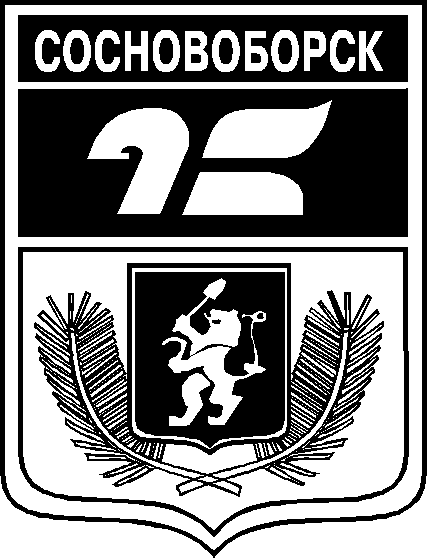 АДМИНИСТРАЦИЯ ГОРОДА СОСНОВОБОРСКАПОСТАНОВЛЕНИЕ 14 ноября 2023                                                                                                                      № 1505АДМИНИСТРАЦИЯ ГОРОДА СОСНОВОБОРСКАПОСТАНОВЛЕНИЕ 14 ноября 2023                                                                                                                      № 1505